Modify template to match a job description and / or key selection criteria to ensure sections which are not required for the specific role are deleted from the document before it is released to the job applicants. 
Delete this instruction before use.Job Application FormPlease complete this form as part of your application.  In addition to this form you will also need to include a covering letter, a resume outlining education, employment history, copies of certificates / qualifications / licenses (as identified in the position description), details of 2 professional referees and any additional information relevant to the position.Reponses must address the core capabilities, values and behaviours necessary to successfully fulfil the requirements of the positionbe a maximum of 4 pagesbe relevant and concise, dot points are acceptableFile action: Human resources application file APPLICANT RESPONSE FORMDocument Reference No: CMA 321 FORMDocument Reference No: CMA 321 FORMPosition detailsPosition detailsVacancy reference number87Position titleProject ManagerPosition locationIrympleApplicant detailsName: Email address:Please note – all correspondence in relation to this application will be sent to your email addressPhone number:Template to use in requesting address of KEY SELECTION CRITERIA (KSC)Template to use in requesting address of KEY SELECTION CRITERIA (KSC)Template to use in requesting address of KEY SELECTION CRITERIA (KSC)Please provide a specific response to the following selection criteria:KSC1:	Demonstrated experience in developing and delivering strategic programs in agriculture or natural resource management.KSC2:		Demonstrated experience in end to end project management including skills in; preparation of project plans and briefs; engaging consultants, managing service providers to contractual milestones for quality and timelines and the production or regular and high quality transparent internal and external reports.KSC3: 	Demonstrated sound understanding of groundwater processes, or a capacity to rapidly acquire.KSC4:	Demonstrated ability to research issues and solve problems; with a capacity to source, collate, analyse and interpret anecdotal and scientific datasets, and provide advice on the results of these investigations.KSC5:	Highly developed communication and interpersonal skills with an ability to prepare high quality written and oral presentations and establish rapport with service delivery partners, key government agencies and technical specialists.Please provide a specific response to the following selection criteria:KSC1:	Demonstrated experience in developing and delivering strategic programs in agriculture or natural resource management.KSC2:		Demonstrated experience in end to end project management including skills in; preparation of project plans and briefs; engaging consultants, managing service providers to contractual milestones for quality and timelines and the production or regular and high quality transparent internal and external reports.KSC3: 	Demonstrated sound understanding of groundwater processes, or a capacity to rapidly acquire.KSC4:	Demonstrated ability to research issues and solve problems; with a capacity to source, collate, analyse and interpret anecdotal and scientific datasets, and provide advice on the results of these investigations.KSC5:	Highly developed communication and interpersonal skills with an ability to prepare high quality written and oral presentations and establish rapport with service delivery partners, key government agencies and technical specialists.Please provide a specific response to the following selection criteria:KSC1:	Demonstrated experience in developing and delivering strategic programs in agriculture or natural resource management.KSC2:		Demonstrated experience in end to end project management including skills in; preparation of project plans and briefs; engaging consultants, managing service providers to contractual milestones for quality and timelines and the production or regular and high quality transparent internal and external reports.KSC3: 	Demonstrated sound understanding of groundwater processes, or a capacity to rapidly acquire.KSC4:	Demonstrated ability to research issues and solve problems; with a capacity to source, collate, analyse and interpret anecdotal and scientific datasets, and provide advice on the results of these investigations.KSC5:	Highly developed communication and interpersonal skills with an ability to prepare high quality written and oral presentations and establish rapport with service delivery partners, key government agencies and technical specialists.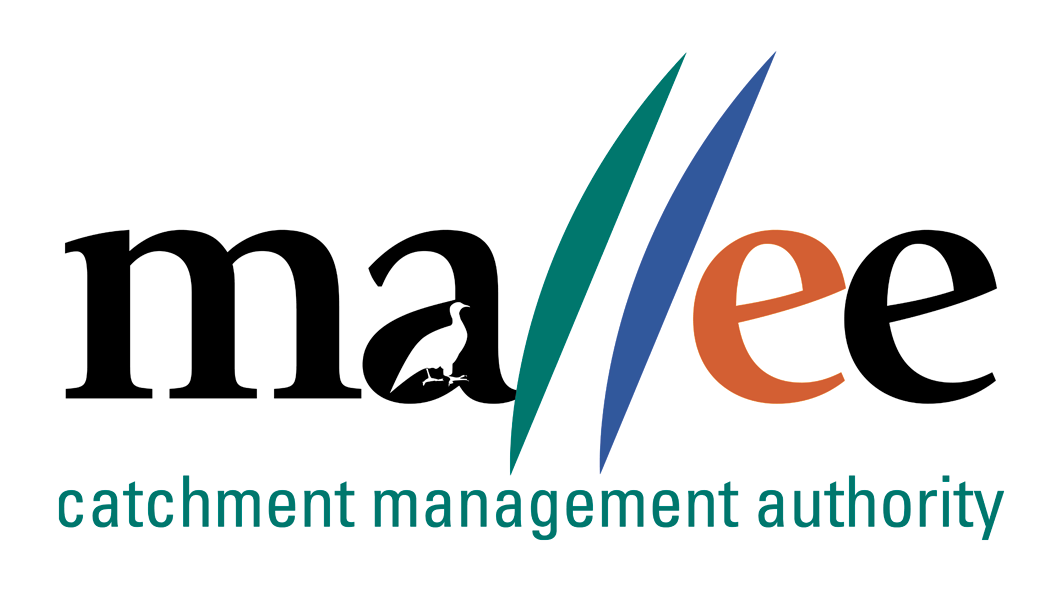 